СОБРАНИЕ ДЕПУТАТОВ ВЕСЬЕГОНСКОГО РАЙОНАТВЕРСКОЙ ОБЛАСТИРЕШЕНИЕг. Весьегонск26.05.2015                                                                                                                             № 66Заслушав отчет заведующего отделом образования администрации Весьегонского района об организации летнего отдыха детей и занятости подростковСобрание депутатов Весьегонского района решило:1.Принять к сведению отчет заведующего отделом образования администрации Весьегонского района об организации летнего отдыха детей и занятости подростков (прилагается).2.Настоящее решение вступает в силу со дня его подписания.                  Глава района                                                                           А.В. ПашуковОб организации летнего отдыха детей и занятости подростков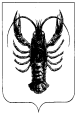 